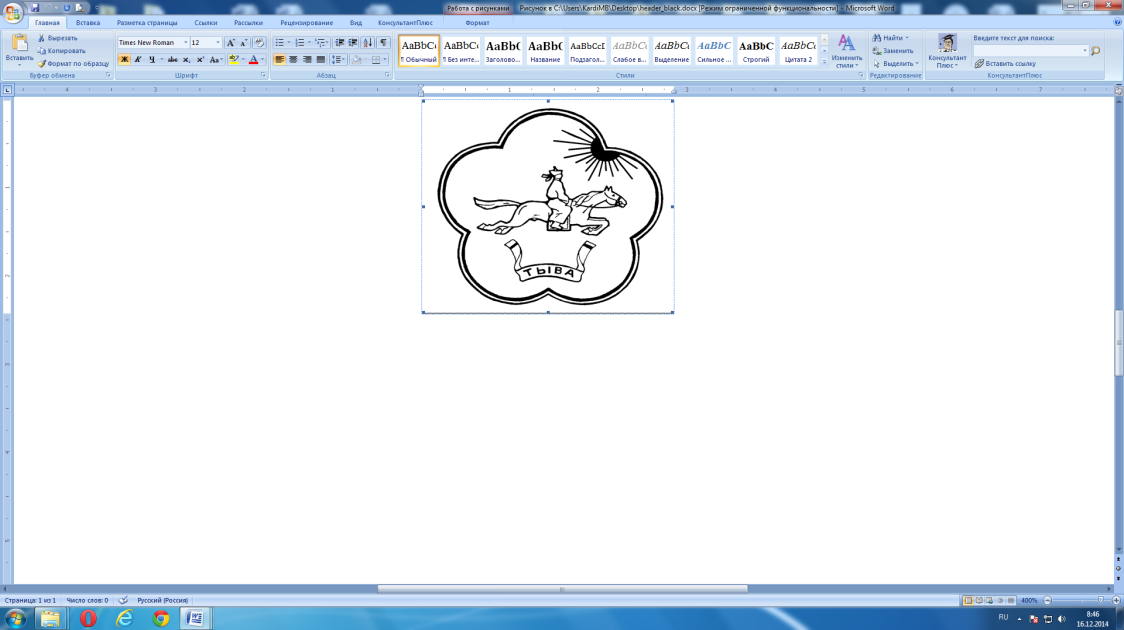 ТЫВА РЕСПУБЛИКАНЫӉ ЧАЗАА
ДОКТААЛПРАВИТЕЛЬСТВО РЕСПУБЛИКИ ТЫВА
ПОСТАНОВЛЕНИЕот 9 февраля 2018 г. № 47г.КызылО внесении изменений в постановление Правительства Республики Тыва от 19 мая 2015 г. № 244 и о признании утратившими силу некоторых постановлений Правительства Республики Тыва Правительство Республики Тыва ПОСТАНОВЛЯЕТ:1. Внести в постановление Правительства Республики Тыва от 19 мая 2015 г. № 244 «Об утверждении Порядка установления необходимости проведения капитального ремонта общего имущества в многоквартирном доме» следующие изменения: 1) в Порядке установления необходимости проведения капитального ремонта общего имущества в многоквартирном доме:а) в пункте 3 слова «Агентство по жилищному и коммунальному хозяйству Республики Тыва (далее – Агентство)» заменить словами «Министерство строительства и жилищно-коммунального хозяйства Республики Тыва (далее – Министерство)»;б) в пункте 4 слово «Агентство» в соответствующем падеже заменить словом «Министерство» в соответствующем падеже;в) в пункте 5 слово «Агентством» заменить словом «Министерством», слова «строительства Республики Тыва» исключить;г) в пункте 8 слово «Агентство» в соответствующем падеже заменить словом «Министерство» в соответствующем падеже;д) в пункте 9 слово «Агентство» заменить словом «Министерство»;е) в пункте 10 слово «Агентство» в соответствующем падеже заменить словом «Министерство» в соответствующем падеже;ж) в пункте 11 слово «Агентством» заменить словом «Министерством»;з) в пункте 12 слово «Агентство» заменить словом «Министерство»;и) в пункте 13 слово «Агентство» заменить словом «Министерство»;2) состав комиссии по установлению необходимости проведения капитального ремонта общего имущества многоквартирных домов на территории Республики Тыва изложить в следующей редакции: «С О С Т А В комиссии по установлению необходимости проведения капитального ремонта общего имущества многоквартирных домов на территории Республики Тыва2. Признать утратившими силу:постановление Правительства Республики Тыва от 27 июня 2012 г. № 349        «Об утверждении Порядка обследования жилых домов, основных объектов и систем жизнеобеспечения государственной и муниципальной собственности для признания необходимости сейсмоусиления или признания непригодными для сейсмоусиления»;постановление Правительства Республики Тыва от 20 ноября 2015 г. № 541  «О внесении изменений в постановление Правительства Республики Тыва от 27 июня 2012 г. № 349».3. Разместить настоящее постановление на «Официальном интернет-портале правовой информации» (www.pravo.gov.ru) и официальном сайте Республики Тыва      в информационно-телекоммуникационной сети «Интернет».Глава Республики Тыва                                                                                   Ш. Кара-оолАвыда Т.Д.–первый заместитель министра строительства и жилищно-коммунального хозяйства Республики Тыва, председатель;Тарый Л.Д.–и.о. руководителя Службы государственной жилищной инспекции и строительного надзора Республики Тыва, заместитель председателя;Дагба М.Б.–и.о. генерального директора Некоммерческого фонда капитального ремонта многоквартирных домов в Республике Тыва, секретарь;Алдачи Н.Б.–начальник департамента городского хозяйства мэрии г. Кызыла (по согласованию);Анай Э.К.–житель дома по ул. Калинина, д. 7а, кв. 94 г. Кызыла (по согласованию);Аюшева Е.О.–начальник отдела правового и организационно-кадрового обеспечения Некоммерческого фонда капитального ремонта многоквартирных домов в Республике Тыва;Байыр-оол О.В.–начальник отдела архитектуры, территориального планирования и контроля за градостроительной деятельностью Министерства строительства и жилищно-коммунального хозяйства Республики Тыва;Бегзи В.Б.–заместитель председателя администрации Чеди-Хольского кожууна по экономике (по согласованию);Бовей О.О.–муниципальный жилищный инспектор администрации г. Ак-Довурака (по согласованию);Глацевич М.П.–житель дома по ул. Калинина, д. 7а, кв. 12 г. Кызыла  (по согласованию);Голубцова В.А.–житель дома по ул. Правобережная, д. 28, кв. 4 г. Кызыла (по согласованию);Дажымба Е.Д.–заместитель председателя администрации пгт. Каа-Хем Кызылского кожууна по жизнеобеспечению (по согласованию);Донгак О.О.–главный архитектор г. Кызыла (по согласованию);Дурбулек С.К.–первый заместитель председателя администрации           г. Шагонара по жизнеобеспечению (по согласованию);Канзываа А.Т.–ведущий специалист жилищного фонда администрации г. Шагонара (по согласованию);Куулар А.Ш.–первый заместитель председателя администрации           г. Ак-Довурака по жизнеобеспечению (по согласованию);Куулар М.К.–директор государственного унитарного предприятия  «Проектно-сметное бюро жилищно-коммунального хозяйства» (по согласованию);Куулар Р.К.–заместитель председателя администрации Чеди-Хольского кожууна по жизнеобеспечению (по согласованию);Монгедир А.Д.–начальник управления по жизнеобеспечению администрации Чеди-Хольского кожууна (по согласованию);Монгуш А.О.–и.о. начальника отдела контроля жилищного фонда Службы государственной жилищной инспекции и строительного надзора Республики Тыва;Монгуш М.К–государственный архитектор администрации Барун-Хемчикского кожууна (по согласованию);Монгуш Ш.А.–и.о. заместителя председателя администрации Барун-Хемчикского кожууна по жизнеобесечению (по согласованию);Осипов В.И.–житель дома по ул. Красноармейская, д. 178, кв. 91          г. Кызыла (по согласованию);Руднев Б.В.–генеральный директор ОАО «Тувагражданпроект» (по согласованию);Сат Э.С.–заместитель председателя администрации Тандинского кожууна по жизнеобеспечению (по согласованию);Тожу Т.А.–главный инженер ГУП Республики Тыва «Бюро технической инвентаризации» (по согласованию);Хомушку В.К.–главный специалист государственного казенного учреждения Республики Тыва «Управление капитального строительства»;Черноусов А.Н.–первый заместитель мэра г. Кызыла (по согласованию);Шивит М.М.–председатель товарищества собственников жилья «Рассвет» г. Шагонара (по согласованию)».